При заказе Выпускного 2017 до 15.12.2016 — ПАКЕТНЫЕ ПРЕДЛОЖЕНИЯ ПО ЦЕНАМ 2016 года!Выпускной вечер для  9- 11 классов  на теплоходеПакет «Классика» Выпускной вечер - важное событие для каждого человека, вне зависимости от того, заканчиваете ли Вы школу, колледж или ВУЗ. С этого момента начинается совсем новый этап жизни, открываются новые горизонты, ставятся новые цели. И так хочется встретить эту новую жизнь ярко, оригинально и весело! Отличным вариантом, как для маленьких, так и для больших компаний выпускников станет выпускной вечер на теплоходе  праздничное оформление, вкусные и разнообразные блюда, шоу-программа с ведущим и ди-джеем, современная музыка, все это сделает Ваш праздник незабываемым.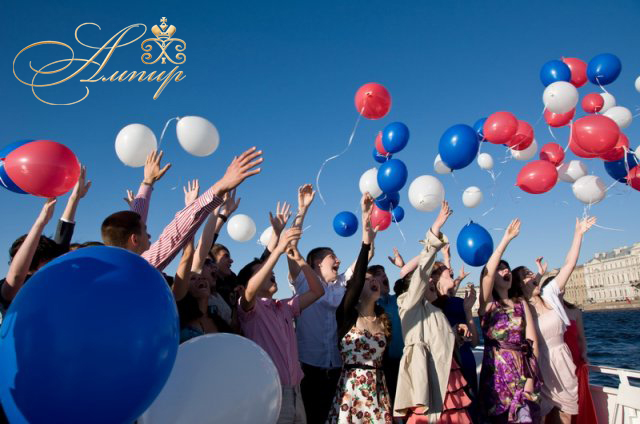 Программа мероприятия: (*)16:00 — Отправление теплохода. Начало праздничной программы16:00  - 22:00  — Банкет. Праздничное накрытие столов. Музыкально-развлекательная программа с ведущим и звукорежиссером, зажигательная дискотека. Теплоход украшен воздушными шарами.22:00  - Окончание мероприятия. Возвращение к причалу.Стоимость программы:(*)
(*)   До 35 персонВ стоимость программы входит:Прогулка на теплоходе по рекам и каналам (продолжительность 5 часов) с зажигательной дискотекой. Банкет на теплоходеОформление теплохода воздушными шарами в салоне и на кормеПрограмма на теплоходе с ведущим и  дискотека с ди-джеем 5 часовСветозвуковое оборудование на теплоходеАдминистрирование и обслуживаниеБесплатные места для учителей и родителей (*)(*)Родители свыше указанного количества  оплачивают только стоимость банкета 2500 рублей на персону!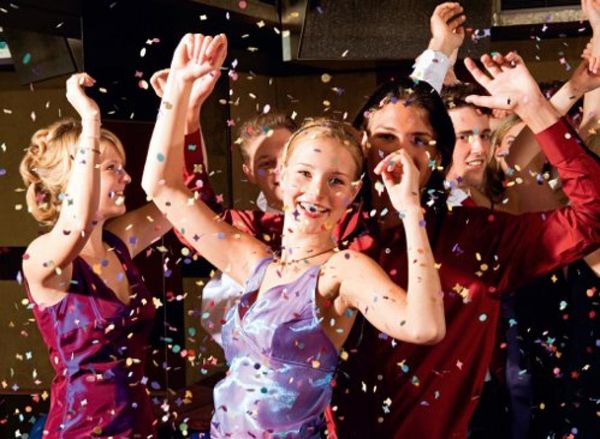 Дополнительно Вы можете заказать: Украшение теплохода цветамиТрансфер (школа-теплоход-школа)Шоу мыльных пузырейПризы для участников викторин и конкурсовФокусник, ИллюзионистПраздничный выпускной тортКол-во выпускников35+330+325+2Стоимость в рублях на человека605066507350